REQUERIMENTO N.º 1197/2018Senhor Presidente:		                               O Vereador Roberson Augusto Costalonga “SALAME” – MDB requer nos termos regimentais, após a aprovação em plenário, seja encaminhado ao Exmo. Senhor Prefeito Municipal, o seguinte pedido de informação:Após obra de abertura da Rua Ernesto Pochio, no Jardim Beira Rio, de quem é a responsabilidade do remanejamento dos postes que ficaram literalmente no meio da rua?Da CPFL? A solicitação já foi feita a esta empresa? Se sim enviar nº do protocolo de solicitação? Se não for de responsabilidade da CPFL, quem é o responsável pelo remanejamento dos postes ao seu devido lugar? JUSTIFICATIVA:		Este vereador, desempenhando sua função fiscalizadora e de representação popular, requer esclarecimentos, sobre o remanejamento dos postes que se encontram no meio da Rua Ernesto Pochi, no Jardim Beira Rio, oferecendo riscos a usuários do local. Valinhos, em 15 de Junho de 2018.  Roberson Costalonga – “SALAME”    Vereador – MDB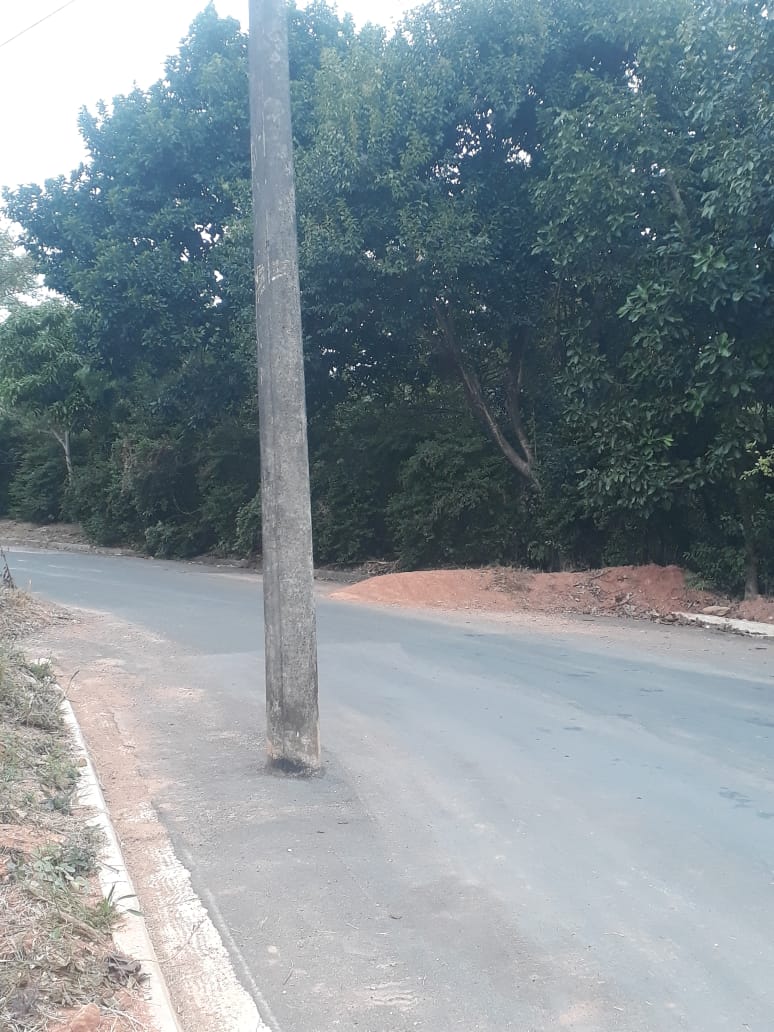 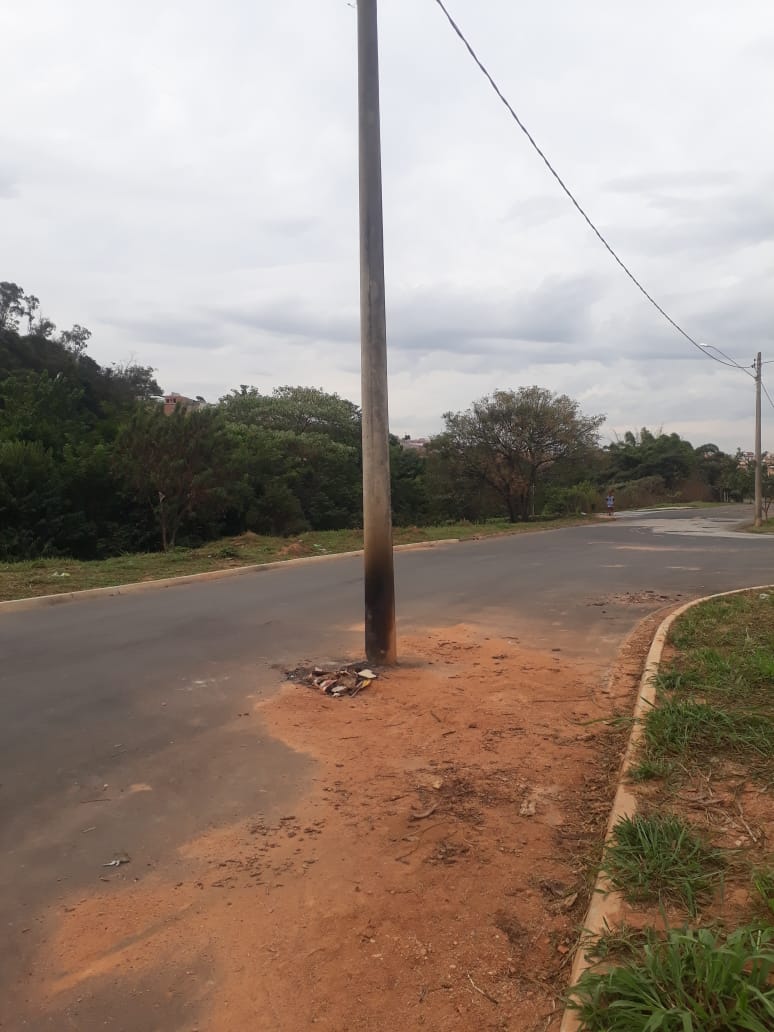 